    UNIVERSITAS NAHDLATUL ULAMA SURABAYA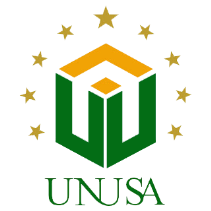     KAMPUS A JL. SMEA NO. 57 SURABAYA (031) 8291920, 8284508, FAX (031) 8298582     KAMPUS B RS. ISLAM JEMURSARI JL. JEMURSARI NO.51-57 SURABAYA (031)8479070     Website : www.unusa.ac.id Email : info@unusa.ac.id